Satellite Products and Services Review BoardExternal Users ManualTemplateCompiled by theSPSRB Common Standards Working Group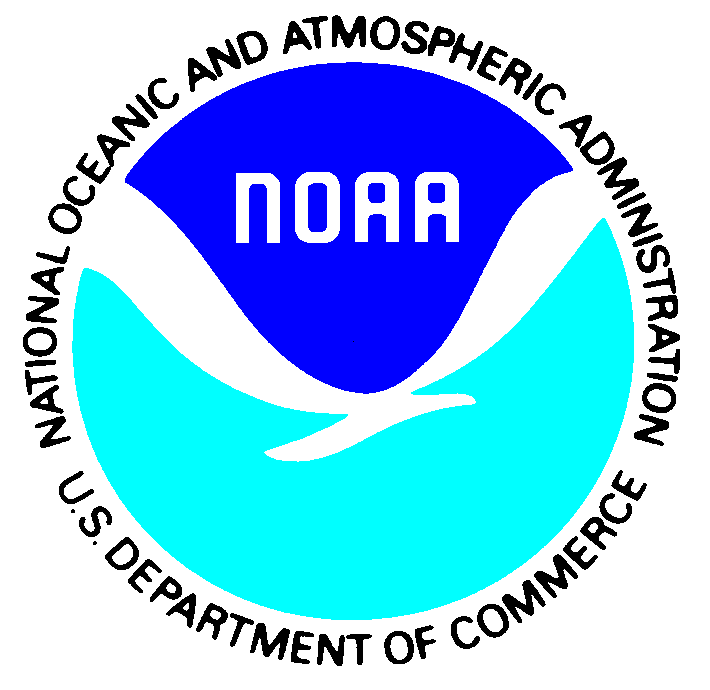 Version 2.2January, 2012___________________________________Title: EXTERNAL USERS manual template VERSION 2.2AUTHORS:Ken Jensen (Raytheon MOS)Donna McNamara (OSPO)DOCUMENT HISTORY DOCUMENT REVISION LOG The Document Revision Log identifies the series of revisions to this document since the baseline release.  Please refer to the above page for version number information.LIST OF CHANGESSignificant alterations made to this document are annotated in the List of Changes table.TABLE OF CONTENTS                                                                                                      PageLIST OF TABLES AND FIGURES	61.	 PRODUCTS	71.1.  Product Overview	71.1.1.  Product Requirements	71.1.2.  Product Team	71.1.3.  Product Description	71.2.  Product History	71.3.  Product Access	82.	ALGORITHM	92.1.  Algorithm Overview	92.2.  Input Satellite Data	92.2.1.  Satellite Instrument Overview	92.2.2.  Satellite Data Preprocessing Overview	92.3.  Input Ancillary Data	93.	 PERFORMANCE	103.1.  Product Testing	103.1.1.  Test Data Description	103.1.2.  Unit Test Plans	103.2.  Product Accuracy	103.2.1.  Test Results	103.2.2.  Product Accuracy	103.3.  Product Quality Output	113.4.  External Product Tools	114.  PRODUCT STATUS	124.1.  Operations Documentation	124.2.  Maintenance History	12LIST OF TABLES AND FIGURES                                                                                                                                     PageTable X – Table Title		6Figure X – Figure Caption	6Figure X – Figure CaptionTable X – Table TitleNote that these figure captions and table titles are generic placeholders. When actual figures and tables are inserted into the EUM, they should be numbered according to this convention:The first figure for a given main section (e.g. Section 3) should be numbered Figure 3-1, etc.The first table for a given main section (e.g. Section 4) should be numbered Table 4-1, etc.	 PRODUCTS Figures used in Section 1 should be numbered Figure 1-1, Figure 1-2, etc.Tables used in Section 1 should be numbered Table 1-1, Table 1-2, etc.  Product Overview  Product RequirementsState the requirements for each product, either explicitly or by reference to the project's requirements document, if available. Product requirements should include content, format, latency, quality. (Document Object 1)Writers: Development Lead.   Product TeamState the product team members (development, help desk and operations), roles, and contact information.  Generic contacts - PAL, development lead, help desk. (Document Object 2)Writers: Development Lead and PAL should collaborate  Product DescriptionProduct description with sufficient detail so that the user understands how to use the product files. (Document Object 34)Writers: Algorithm Scientists  Product HistoryState the major product development steps and milestones, with links to relevant project artifacts. (Document Object 3da website) this is on the S in the System Maintenance Manual Guideliness)Writers: Development Lead  Product AccessProvide information that each user needs to obtain the data products intended for them. This includes the location of the data products and procedures for obtaining them. State the organizations and personnel who ensure maintenance and access. (Document Object 36da website) this is on the S in the System Maintenance Manual Guideliness)Writers: PALState the procedures that should be followed for obtaining near real time (NRT) and archived product data files. This information may be in the developer’s Operations Concept Document (OCD). Refer to the OCD in the developer’s project artifact repository, if available. (Document Object 46da website) this is on the S in the System Maintenance Manual Guideliness)Writers: PALList each output file that is produced during a processing run. For each output data file, provide details on data format/type, range of values and special error values at a level of detail that is sufficient for the operator or user to verify that the required output data files are produced correctly. Include data volume and file size. Include all information needed to verify that the required output data is created by a run; i.e. to verify that all expected datasets are produced in the expected format. This information may be in the developer’s Detailed Design Document (DDD). Refer to the DDD in the developer’s project artifact repository, if available. (Document Object 51da website) this is on the S in the System Maintenance Manual Guideliness)Writers: Development Programmers. List each output file that will be sent to the archive. Provide details on data format/type at a level of detail that is sufficient for the operator to verify that the archive files are produced correctly. This information will be in the Submission Agreement (SA) and may be in the developer’s Detailed Design Document (DDD). Refer to the SA. Refer to the DDD in the developer’s project artifact repository, if available. (Document Object 37da website) this is on the S in the System Maintenance Manual Guideliness)Writers: PALs and  Development Programmers should collaborate.Note the contents of any collection level and granule level metadata provided to the archives per the Submission Agreement (SA) by the algorithm. This information should adhere to the NESDIS Data Center's best practice for metadata, specifically the ISO 19115-2 standards for Geographic information. Metadata content is worked in coordination with with SA and the Data Center representative. Refer to the SA and coordinating guidance from the SPSRB (Document Object 96)Writers: Development Lead and PAL should collaborate. 	ALGORITHMFigures used in Section 2 should be numbered Figure 2-1, Figure 2-2, etc.Tables used in Section 2 should be numbered Table 2-1, Table 2-2, etc.  Algorithm OverviewProvide a high-level description of the algorithm, including a reference to the ATBD, if available. (Document Object 27da website) this is on the S in the System Maintenance Manual Guideliness)Writers: Algorithm Scientists.   Input Satellite Data  Satellite Instrument OverviewHigh-level description of the satellite and instrument that provides the input data, including spectral (range, channels/bands), spatial (scan pattern, footprint), and other features (e.g., instrument noise). (Document Object 29da website) this is on the S in the System Maintenance Manual Guideliness)Writers: Development Lead and PAL should collaborate  Satellite Data Preprocessing OverviewHigh-level description of the steps performed to produce input sensor data (e.g., L1, SDR). (Document Object 30da website) this is on the S in the System Maintenance Manual Guideliness)Writers: Development Lead and PAL should collaborate2.2.3.	Input Satellite Data DescriptionProvide a high-level description of the input satellite data.  Provide information on the various types of input data such as the source, instrument name, format, level of processing (e.g. L1B). (Document Object 100)Writers: Development Lead and PAL should collaborate  Input Ancillary DataList each input file that contains ancillary data. Describe the ancillary data content of each file, either explicitly or by reference to the developer's design documents. This information may be in the developer’s Detailed Design Document (DDD). Refer to the DDD in the developer’s project artifact repository, if available. (Document Object 32da website) this is on the S in the System Maintenance Manual Guideliness)Writers: Algorithm Scientists and Development Programmers should collaborate	 PERFORMANCE Figures used in Section 3 should be numbered Figure 3-1, Figure 3-2, etc.Tables used in Section 3 should be numbered Table 3-1, Table 3-2, etc.  Product Testing  Test Data DescriptionDescription of data sets used for V&V, including unit tests and system test, either explicitly or by reference to the developer's test plans, if available. This will be updated during operations to describe test data for maintenance. (Document Object 31da website) this is on the S in the System Maintenance Manual Guideliness)Writers: Development Testers  Unit Test PlansDescribe all test plans that were produced during development, including links or references to the artifacts. (Document Object 48da website) this is on the S in the System Maintenance Manual Guideliness)Writers: Development Testers  Product Accuracy  Test ResultsDescription of testing and test results performed during development, either explicitly or by references to test reports. If test reports are not available to external users, provide a summary of the test results in sufficient detail to give external users a good sense of how the test results indicate that the products meet requirements. (Document Object 47da website) this is on the S in the System Maintenance Manual Guideliness)Writers: Development Testers  Product AccuracyAccuracy of products, as measured by V&V testing, and compared to accuracy requirements. Refer to relevant test reports. (Document Object 39da website) this is on the S in the System Maintenance Manual Guideliness)Writers: Algorithm Scientists and Development Testers should collaborate  Product Quality OutputDescribe the quality flags that are included in the output product files. (Document Object 38da website) this is on the S in the System Maintenance Manual Guideliness)Writers: Development Programmers  External Product ToolsProvide a description of each program and/or application that is supplied to external users for display and analysis of the product output files, including the purpose and function of the tool and how to operate them. This could also include readers for product files.  You may also describe any files that may be supplied to an external user (e.g. BUFR tables, coefficient files, etc).(Document Object 53da website) this is on the S in the System Maintenance Manual Guideliness)Writers: Development Programmers  PRODUCT STATUSFigures used in Section 4 should be numbered Figure 4-1, Figure 4-2, etc.Tables used in Section 4 should be numbered Table 4-1, Table 4-2, etc.  Operations DocumentationExcerpts and/or references to operations documentation deemed of value to product users (e.g., relevant sections of operations event logs, System Maintenance Manual, and/or the Algorithm Theoretical Basis Document). (Document Object 57da website) this is on the S in the System Maintenance Manual Guideliness)Writers: PAL  Maintenance HistoryExcerpts and/or references to maintenance documentation deemed of value to product users (e.g., relevant sections of maintenance reports). (Document Object 58da website) this is on the S in the System Maintenance Manual Guideliness)Writers: PALEND OF DOCUMENTDOCUMENT TITLE: External Users Manual TemplateDOCUMENT TITLE: External Users Manual TemplateDOCUMENT TITLE: External Users Manual TemplateDOCUMENT TITLE: External Users Manual TemplateDOCUMENT CHANGE HISTORYDOCUMENT CHANGE HISTORYDOCUMENT CHANGE HISTORYDOCUMENT CHANGE HISTORYRevision No.DateRevision Originator Project GroupCCR Approval # and Date1.0N/ANo version 1N/A2.0July 2010Initial Release by CSWG. named version 2 to align it with the version 2 SPSRB Document GuidelinesAugust 20102.1May 2011Minor revisions to v2.0May 20112.2January 2012Minor revisions to v2.12.3September 2012Added writers for all the sectionsDOCUMENT TITLE: External Users Manual TemplateDOCUMENT TITLE: External Users Manual TemplateDOCUMENT TITLE: External Users Manual TemplateDOCUMENT TITLE: External Users Manual TemplateDOCUMENT TITLE: External Users Manual TemplateDOCUMENT TITLE: External Users Manual TemplateLIST OF CHANGE-AFFECTED PAGES/SECTIONS/APPENDICESLIST OF CHANGE-AFFECTED PAGES/SECTIONS/APPENDICESLIST OF CHANGE-AFFECTED PAGES/SECTIONS/APPENDICESLIST OF CHANGE-AFFECTED PAGES/SECTIONS/APPENDICESLIST OF CHANGE-AFFECTED PAGES/SECTIONS/APPENDICESLIST OF CHANGE-AFFECTED PAGES/SECTIONS/APPENDICESVersion NumberDateChanged ByPageSectionDescription of Change(s)2.104/28/11Jensen71.1.1“project requirements” changed to “requirements”2.104/21/11Jensen81.3“operator” changed to “operator or user”2.104/21/11Jensen81.3Correct DO 37 content replaces incorrect content2.104/21/11Jensen81.3DO 96 content added2.15/12/11Shontz71.1.3DO 34 content revised2.15/12/11Shontz92.2.1Changed Section 2.2.1 heading from “Satellite Instruments” to “Satellite Instrument Overview”2.15/12/11Shontz92.2.2Changed Section 2.2.2 heading from “Pre-Processing Steps” to “Satellite Data Preprocessing Overview”2.15/12/11Shontz103.1.1Changed Section 3.1.1 heading from “Test Data” to “Test Data Description”2.15/12/11Shontz103.1.2Changed Section 3.1.2 heading from “Test Plans” to “Unit Test Plans”2.15/12/11Shontz113.3Changed Section 3.3 heading from “Product Quality” to “Product Quality Output”2.15/12/11Shontz113.4Changed Section 3.4 heading from “Analysis Tools” to “External Product Tools”2.21/24/12King113.4DO 53 description changed2.21/24/12King124.1DO 57 description changed2.21/24/12King92.2.3DO 100 added2.39/21/12Cheng7-13All sectionsAdded writers for all the sections